Daně v klidu a jednodušeVzorový bod pro zpracování návrhu bodu do volebního programu dle Tezí k přípravě programuDélkyTT - třetinka tweetu (46 znaků)xxxxxxxxxxxxxxxxxxxxxxxxxxxxxxxxxxxxxxxxxxxxxxMT - malý tweet (140 znaků)xxxxxxxxxxxxxxxxxxxxxxxxxxxxxxxxxxxxxxxxxxxxxxxxxxxxxxxxxxxxxxxxxxxxxxxxxxxxxxxxxxxxxxxxxxxxxxxxxxxxxxxxxxxxxxxxxxxxxxxxxxxxxxxxxxxxxxxxxxxxVT - velký tweet (280 znaků)xxxxxxxxxxxxxxxxxxxxxxxxxxxxxxxxxxxxxxxxxxxxxxxxxxxxxxxxxxxxxxxxxxxxxxxxxxxxxxxxxxxxxxxxxxxxxxxxxxxxxxxxxxxxxxxxxxxxxxxxxxxxxxxxxxxxxxxxxxxxxxxxxxxxxxxxxxxxxxxxxxxxxxxxxxxxxxxxxxxxxxxxxxxxxxxxxxxxxxxxxxxxxxxxxxxxxxxxxxxxxxxxxxxxxxxxxxxxxxxxxxxxxxxxxxxxxxxxxxxxxxxxxxxxxxxxxxxxxxxx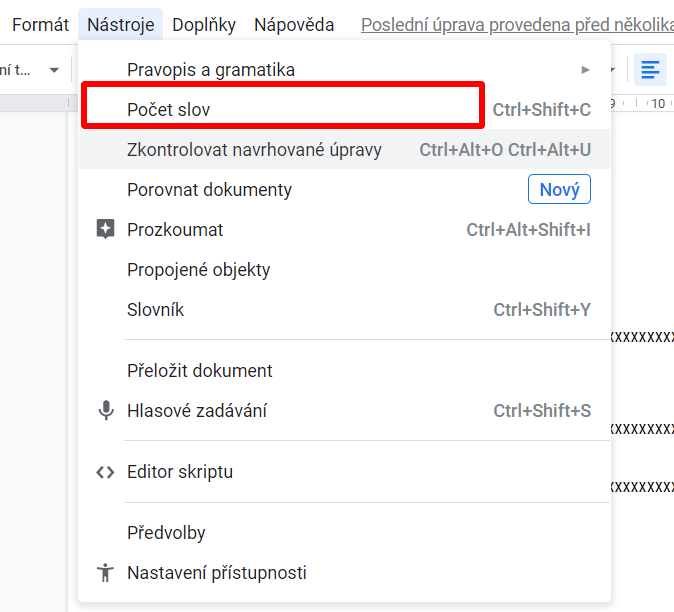 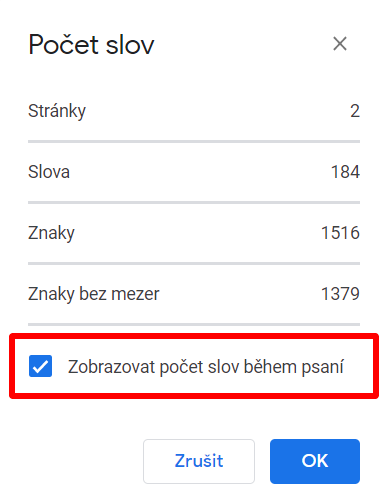 PoložkaObsahPokynyKódJIMIdeálně jedno nebo dvě slova ke krátkému neformálnímu označení tématu.Max. délka: 20 znInterní názevJednotné inkasní místoJak tomu obvykle interně říkáme, aby to bylo všem srozumitelné.Max. délka: 46 znNadpisDaně v klidu a jednodušeVeřejný název - navrhují markeťáciMax. délka: 46 znAnotaceMísto 3 různých daní a odvodů z příjmu zavedeme jeden formulář online a jednu platbu. Ušetříme 4 miliardy ročně a lidem spoustu času a nervů.[3]Text anotace by měl jasně prezentovat přínos a být dostatečně konkrétní, a to i když konkrétní parametr může být předmětem podrobnějších analýz a diskuse. Tato část bodu společně s veřejným názvem je schvalována republikovým výborem jako závazný program do voleb.Max. délka: 140 znProblémDaně a odvody vybírají 3 různé úřady. Podnikatel musí vyplnit tři různé formuláře. Ročně to vyplňuje přes  milion lidí. Prostě celostátní blázinec! Celkem to zaměstnává 24 tisíc úředníků.[3] Česko je na chvostu EU ve výkonnosti veřejné správy.[4]Stručné vystižení podstaty problému ve vztahu k celé společnosti a klíčové cílové skupině. Může jít o budoucí hrozbu, náklady na odkládání či dosud nevyužitou příležitost.Max. délka: 280 znIdeálPřevedeme výběr daní a odvodů na pojistné na finanční úřady. Bude jeden formulář online. Ušetříme tak 2800 úředníků a nejméně 4 miliardy korun ročně.[3] Víme, jak změnu provést efektivně, aby se neopakovalo fiasko, když se o to pokoušela vláda v roce 2011.[2] Max. délka: 280 znIlustrační obrázkyBUDOU DOPLNĚNYBenefityMax. délka: 140 znŽivnostníci:Díky jednotnému inkasnímu místu zrušíme živnostníkům povinnost vyplňovat formulář a platit pro ČSSZ a zdravotní pojišťovnu.Max. délka: 140 znFirma:Průměrně velká firma ušetří díky jednotnému inkasnímu místu desítky hodin na administrativě daní a odvodů.[3]Max. délka: 140 znVeřejné finance:Díky jednotnému inkasnímu místu snížíme náklady nejméně o 4 miliardy korun ročně. Rozpracuje tým finance. Úkolem finančního týmu není zpracovat to, ale dát k tomu metodiku a metodickou pomoc. V případě žádosti o pomoc se obracejte prosím na finančního analytika poslaneckého klubu Tomáše Kopečného. Max. délka: 140 znCo jsme už udělali:Na jednání kontrolního výboru sněmovny náš poslanec Tomáš Martínek zpravodajoval kontrolní závěr NKÚ 15/17. Analyzoval průběh projektu JIM mezi roky 2008 a 2016, identifikoval příčiny neúspěchu projektu, zhodnotil efektivitu a hospodárnost vynaložených prostředků a prosadil usnesení zavazující Ministerstvo financí, aby představilo nový systém.[4,5] Při každém projednávání připravovaného portálu MOJE Daně na plénu Poslanecké sněmovny i ve výborech a podvýborech (především v podvýboru pro e-government) požadujeme po předkládajících zástupcích Ministerstva financí větší spolupráci s Ministerstvem zdravotnictví a Ministerstvem práce a sociálních věcí, aby výsledný portál plnil z pohledu občana cíle dříve plánovaného jednotného inkasního místa.Aktivně jsme se podíleli na přípravě a schválení kompromisního návrhu novely zákona MOJE Daně (ST 841). Prosadili jsme do něj i náš návrh na prodloužení lhůty pro podání daňového přiznání elektronicky o měsíc jako pozitivní motivaci pro využívání elektronické komunikace s veřejnou správou. Piráti na grémiu sněmovny prosadili, aby se návrh MOJE Daně projednal urychleně. Při jednání o změně rozpočtu v roce 2020 jsme apelovali na ministryni financí Alenou Schillerovou, že MFČR zpracuje analýzu možností zavedení jednotného inkasního místa.Max. délka: 1800 zn (odkazy na MPV)Navrhovaná opatření:Záměr bude připravován po schválení nových pravidel pro přípravu velkých IT zakázek státu a pravidel pro řízení velkých vládních projektů a vyškolení potřebného personálu.Připravíme podrobný projektový záměr s odborníky z Estonska a Světové banky, která již dříve nabízela ČR svou pomoc v této věci a vydala k tomu studii.[6]Součástí projektového záměru bude studie, která vyhodnotí, kolik se ušetřilo a ověří, zda se v prvních letech po zavedení zvýšilo inkaso oproti náhodnému kontrolnímu vzorku.Cílem projektu je propojení informačních systémů finanční správy, ČSSZ, zdravotních pojišťoven a případně dalších systémů veřejné správy, aby se procesy automatizovaly, činnosti neduplikovaly a zlepšil se komfort občanů České republiky. Každému člověku se pak jako v internetovém bankovnictví zobrazí na portálu občana, kolik odvedl, na co peníze jdou a na co má nárok.Změníme zákon o daních z příjmu a zákony o pojistném na zdravotní a sociální zabezpečení, aby se všechny platby počítaly ze stejného základu, platily a vymáhaly na jednom místě, ideálně online u finanční správy.Absolutní výše peněz do resortů zůstane stejná.Ministr financí aplikaci na portálu veřejné správy před ostrým nasazením osobně vyzkouší.Konkrétní (!) body specifikující náš postup v chronologickém pořadíMax. délka: 1800 znČasový horizont realizace:4 rokyDoba, po které se projekt převede do standardního procesního řízení a lze vyhodnotit přinášený efekt. Jde pouze o realizační fázi, nikoliv celý životní cyklus.FAQ:Kolik to bude stát?Sloučení výběru daní z příjmů fyzických osob a pojistného je největším IT projektem  v historii ČR. Náklady budou v jednotkách miliard korun, přesnější odhad nákladů budeme mít po zpracování projektu a následné soutěži o veřejnou zakázku. V roce 2011 byly náklady odhadnuty na 2,9 miliardy,[3]  s přihlédnutím k inflaci by to dnes byly 4 miliardy, nicméně řada částí projektu byla již realizována. Díky úsporám se tato částka během několika prvních let vrátí.Nehrozí, že to zase skončí fiaskem jako v roce 2011?Ze zprávy NKÚ[3]  vyplývá, že projekt byl neúspěšný kvůli špatné implementaci, protože se jeho projektový výbor řádně nescházel a postup projektu správně neřídil, takže peníze byly utraceny za činnosti nesouvisející s JIM. Proto budeme projekt realizovat po schválení pravidel pro řízení vládních projektů a do projektového výboru jmenujeme kompetentní odborníky - viz metodika pro výběr důvěryhodných osob do odborných funkcí.Je tento model vyzkoušen v jiných evropských státech?Ve studii Parlamentního institutu se uvádí, že jednotné inkasní místo funguje třeba v Estonsku a Velké Británii, kde podíl elektronicky podaných daňových přiznání u daní z příjmu je přes 95 %, zatímco v ČR je to pouhých 25 %.[1]Kolik peněz se díky zjednodušení výběru vybere navíc?Primárním cílem sjednocení výběru pojistného a daně z příjmů není omezení daňových úniků. Lze nicméně očekávat, že snížení administrativních nákladů na placení daní drobně zvýší ochotu lidí daně platit. Vždy by měla být odpověď na dotaz k nákladům.Max. délka: Související body:Nová pravidla pro IT zakázkyŘízení velkých projektůMetodika pro výběr důvěryhodných osob do odborných funkcíZdrojeParlamentní institut. Jednotné inkasní místo. Odpověď na dotaz č. 3310. Dostupný zde.Kontrolní závěr NKÚ z kontrolní akce č. 15/17 zaměřené na Projekt vytvoření Jednotného inkasního místa [online]. NKÚ Government [cit. 2018-04-14]. Dostupné online. Analytický tým Pirátů: Analýza odhadující dopady novely zákonů související se zavedením jednotného inkasního místa.Výroční zpráva NKÚ za rok 2019.Zápis z kontrolního výboru konaného dne 10. 1. 2019. Dostupný na webu.Studie světové bankyNaše vlastní údaje (odhady), které nevycházejí přímo z renomovaného zdroje, dokládáme vlastními analýzami na dané téma, které jsou v seznamu zdrojů a měly by procházet externí oponenturou.